Werkvergadering 4 oktober 2022Object van de maand: JupiterEnkele gekende en minder bekende weetjesFoto Richard Bosman: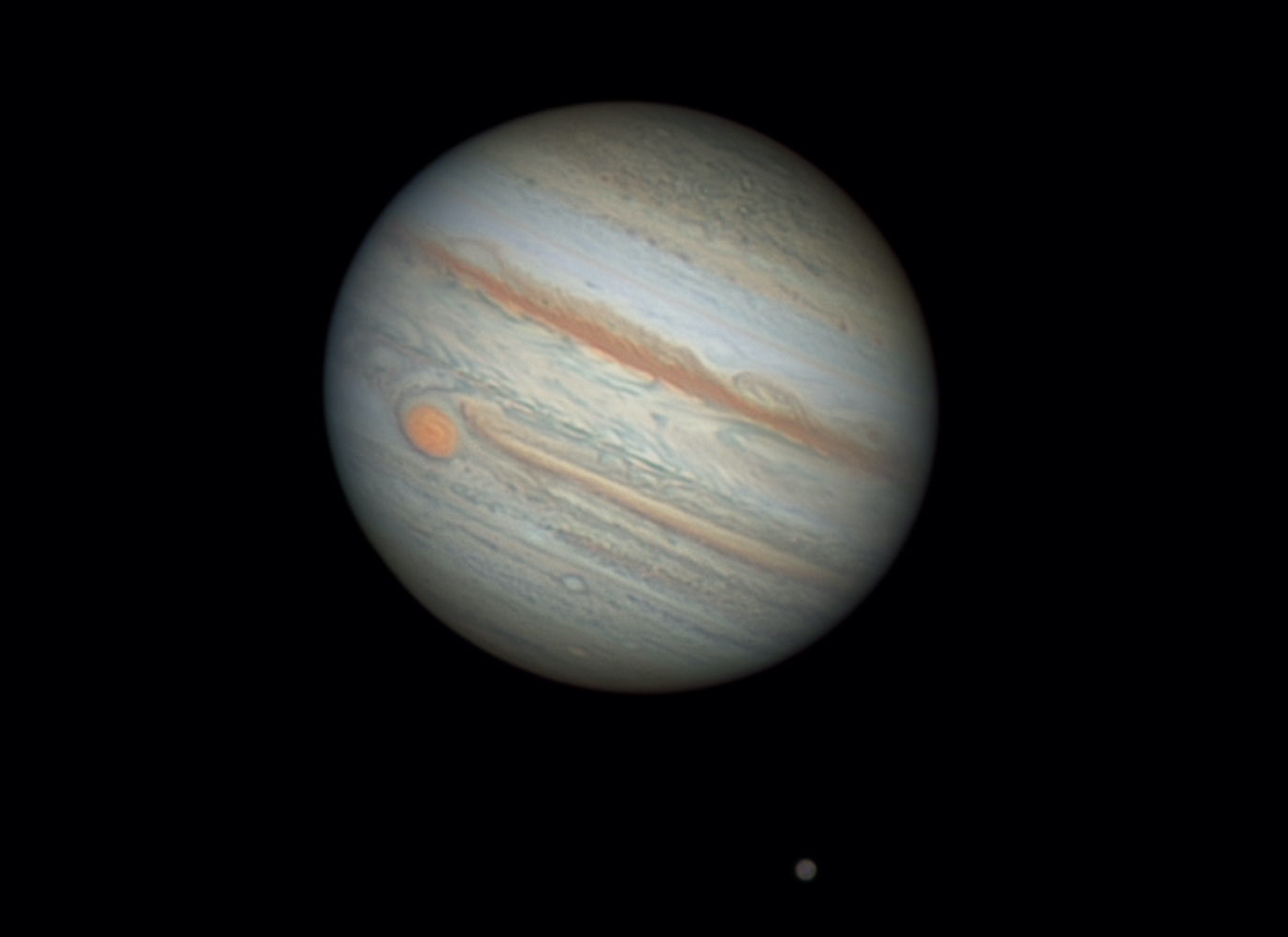 Basisgegevens JupiterGrootste gasplaneet van ons zonnestelsel:Volume en gewicht: bevat 1320 aardes bevatten, maar weegt slechts 318 keer meer dan aarde: dus veel lichter: gasplaneet2,5 meer massa dan alle andere planeten samen.Afstand momenteel: 4 AU (594 miljoen km): In oppositie (dichtst bij de aarde) op 29 december : 50 boogseconden (bijna 1 boogminuut : 1/30ste van de maand)Magnitude (momenteel) -2,9. Bij donkere sites, kan Jupiter zelfs een schaduw werpen!Hoge rotatie: in 10 uur. Snelheid aan de equator: 45.300 km/h wat 27 keer sneller is dan bij de aarde = afplatting aan de pool.Samenstelling: gasplaneetEen kleine rotsachtige kern Waterstof komt wellicht voor in een speciale metallische vorm rond deze kern.Aan de buitenkant vooral gas: moleculair waterstof en voor 1/10 heliumMaantjes : tot nu toe zijn er 80 ontdekt waarvan 4 grote (zie verder)Heeft ook een fijne ringMagnetisch veldHeel sterk (meer dan 1000x sterker dan dit van de aarde)Beschadiging van elektronica van ruimtetuigen, vb Juno heeft een 200kg zware Titanium kluis om de electronica te beschermen, gedurende de flyby’s...Grootte van magnetosfeer (vanuit de aarde: zo groot als de volle maan), met een staart van de magnetosfeer (magnetotail) dit tot voorbij de baan van Saturnus reikt.Onregelmatig van vorm, met een extra zone met negatieve polariteit.Doet ook sterke aurora’s en bliksems ontstaan.Oorzaak: Stromingen die zich bevinden boven de metallisch waterstof (vloeibare metallische aggregatietoestand van waterstof) maar nog niet helemaal duidelijk..Ontstaan van JupiterVoorbij de ijslijn (5 AU): snellere accretie van gas en ijs, vandaar ontstaan van grotere planetenOnderzoek exoplaneten : hot Jupiters, dicht bij de zon, komen heel veel voor. Wellicht komt dit door inbound migratie, waarbij de grote planeten het zonnestelsel puin opruimen.Bij Jupiter (en Saturnus) is dit wellicht ook het geval geweest, maar door een ander nog onbekende oorzaak is Jupiter op zijn huidige plaats terecht gekomen.Bijzondere manen van Jupiter:4 maantjes ontdekt door Galileio op 7 jan 1610Ganymedes, grootste maan (iets groter dan Mercurius), magn4,4Callisto, zo groot als MercuriusIo, zo groot als de maanEuropa, zo groot als de maan, herbergt misschien leven : ijsoppervlak met barsten met watergijsers verbonden met onderwater oceaan.Maantjes positie terug te vinden in Jupiter-maandiagram van heelal of via planetariumprogramma zoal Skysafari of Stellarium: of simpelweg in hemelkalender.  demo-oefening Skysafari?Waarnemen van Jupiter, filters
Blauw (38A) voor hoge wolken en equatoriale bandenGeel (12) voor Slingers in regio’s bij equatorRood tot licht rood (25A of 23A), meest gebruikt, voor contrastverhoging rond de belts.Kies bij een kleine telescoop lichte filters
De grote rode spot (GRS) en andere cyclonenIs een grote storm in de equatoriale belt die goed vanaf aarde zichtbaar is (foto Richard Bosman)Afmetingen: 26.000km x 9.000km en verkleint ieder jaar. Is nu ook minder rood, maar eerder licht oranje.Is een soort opening in de atmosfeer waar warme ondergelegen gebieden in contact komen met hogere koudere regionen en op deze wijze sterke winden doen onststaan.Er zijn nog tal van andere kleinere wervelstormen op JupiterAanwezigheid van cirkelvormig patroon van cyclonen zowel aan de zuidpool (1+6) als aan de noordpool (1 + 8)
Jupiter vanuit JWST
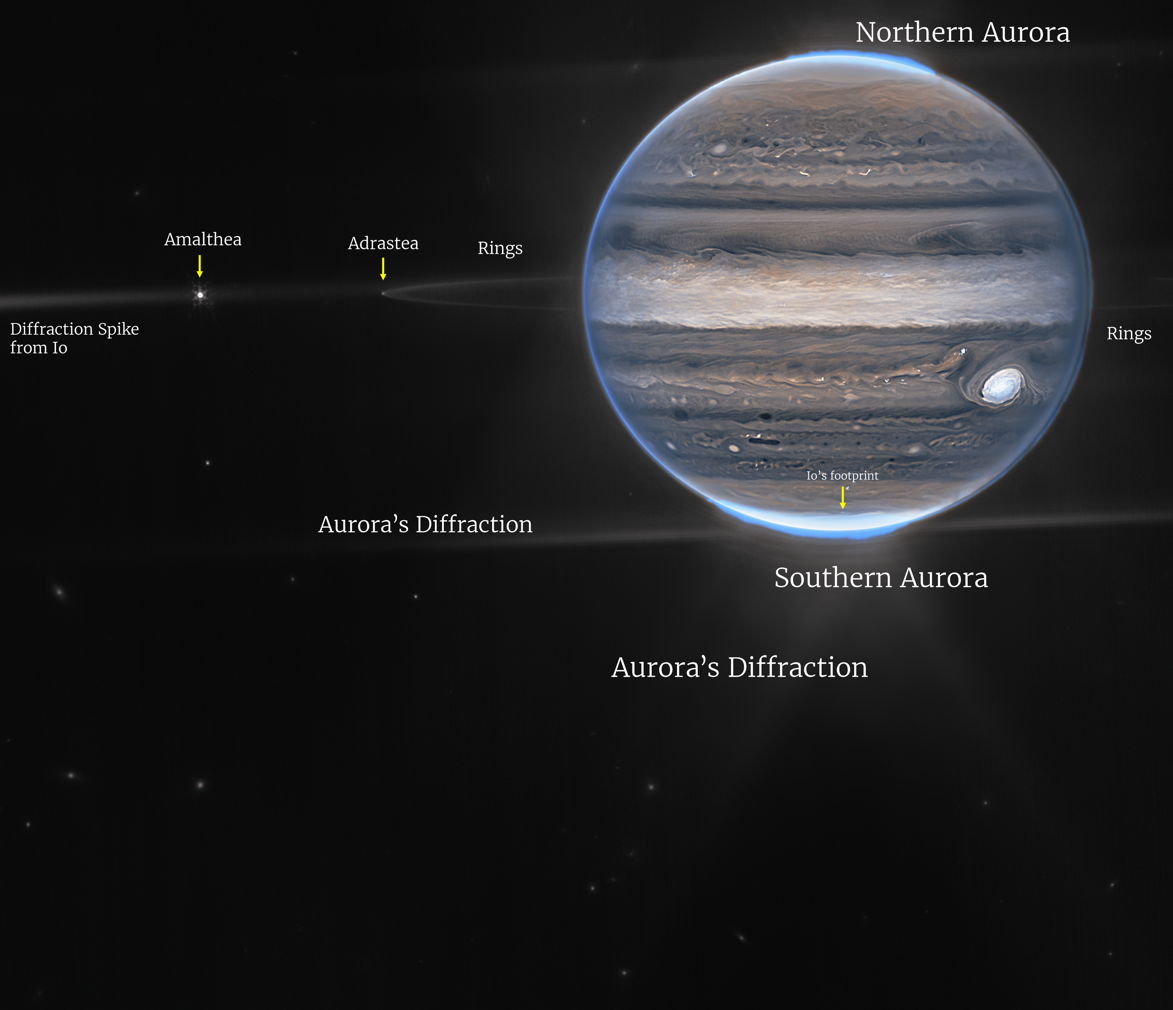 Eigen waarnemingen (vanuit Vénasque met Mak190)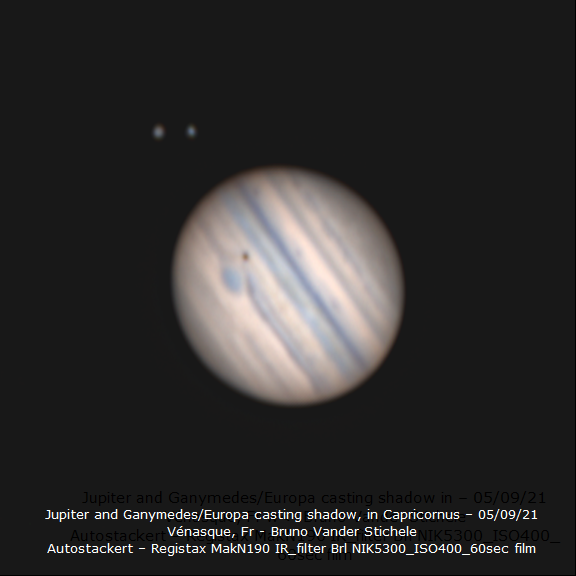 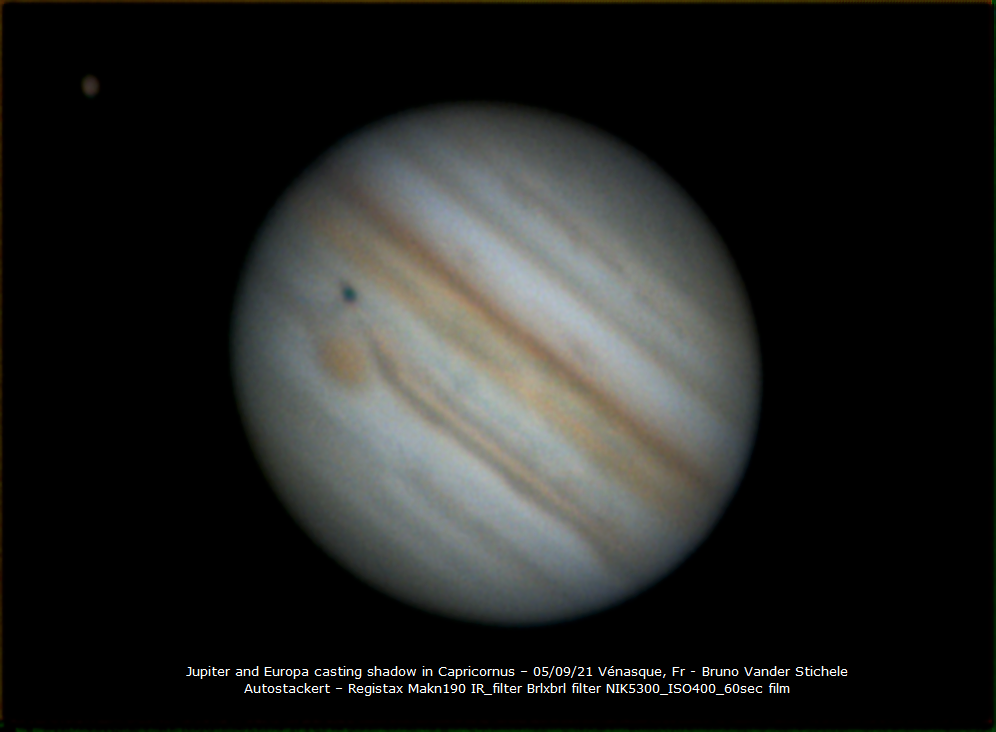 